Ilmoitus hyvinvointialueen vammaispalveluun	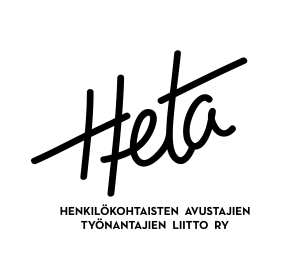 henkilökohtaisen avustajan palkkaryhmästäToimin henkilökohtaisen avustajan työnantajana ja olen Heta – henkilökohtaisten avustajien työnantajien liitto ry:n jäsen. Tällä lomakkeella ilmoitan työntekijäni kuulumisen henkilökohtaisia avustajia koskevan valta- kunnallisen työehtosopimuksen palkkaryhmään A, B1, B2 tai C. A: Työntekijälle maksetaan vähintään palkkaryhmän A mukaista tuntipalkkaa, jos hänen työtehtävänsä ovat pääsääntöisesti avustamista päivittäisissä toimissa, työssä, opiskelussa, vuorovaikutuksessa, vapaa-ajan toiminnassa tai yhteiskunnallisessa osallistumisessa, eivätkä ne oikeuta palkkaryhmän B1, B2 tai C mukaiseen tuntipalkkaan.B1: Työntekijän työtehtävät sisältävät pysyvästi seuraavia Henkilökohtaisia avustajia koskevan valtakunnallisen työehtosopimuksen mukaisesti B1-palkkaryhmään kuuluvia työtehtäviä (B1-, B2- ja C-palkkaryhmiin kuuluvat työtehtävät, Liite 1). Rastita työntekijän työtehtävät. Työtehtävät, joissa tehdään avun käyttäjän nostoja tai siirtoja Intiimihygieniassa avustaminen Suolen toimintaan ja tyhjennykseen liittyvät toimenpiteet Avanteeseen liittyvät työtehtävätB2: Työntekijän työtehtävät sisältävät pysyvästi seuraavia Henkilökohtaisia avustajia koskevan valtakunnallisen työehtosopimuksen mukaisesti B2-palkkaryhmään kuuluvia työtehtäviä (B1-, B2- ja C-palkkaryhmiin kuuluvat työtehtävät, Liite 1). Rastita työntekijän työtehtävät.	 Lääkkeiden itsenäinen jakaminen	 Pistoksena annettavien lääkkeiden annostelu ja pistäminen	 Vaativa haavanhoito Hengitystien toimivuudesta huolehtimisessa avustaminen siltä osin kuin ei kuulu palkkaryhmään C	 PEG-ruokintaletkun vaihtaminen	 Työntekijän suorittama katetrointi	 Cystofixiin (suprapubinen katetri) liittyvät työtehtävät toinen sivu →
C: Työntekijän työtehtävät sisältävät pysyvästi seuraavia Henkilökohtaisia avustajia koskevan valtakunnallisen työehtosopimuksen mukaisesti C-palkkaryhmään kuuluvia työtehtäviä (B1-, B2- ja C-palkkaryhmiin kuuluvat työtehtävät, Liite 1). Rastita työntekijän työtehtävät. Hengityslaitteen varassa elävän henkilön henkilökohtaisena avustajana toimiminen	 Saattohoitovaiheessa olevan avun käyttäjän avustajana toimiminen	 Vaativissa kommunikointiin liittyvissä työtehtävissä toimiminen	Lisätietoa edellä valituista B1, B2 tai C-palkkaryhmään kuuluvista työtehtävistä:Huom.! Tarkista aina voimassa olevasta henkilökohtaisia avustajia koskevasta työehtosopimuksesta oikea tuntipalkan suuruus sekä palkkaryhmät ja niiden tehtävät. Lisätietoja palkkaryhmistä on saatavilla työehtosopimuksesta ja Heta-liiton neuvontapalveluista. Mikäli työntekijän työtehtäviin kuuluu tehtäviä eri palkkaryhmistä, kuuluu hän korkeimpaan palkkaryhmään, josta hänellä on työtehtäviä. Mikäli työntekijän palkkaryhmä on jo ilmoitettu aikaisemmin ja se on edelleen A, ei lomaketta tarvitse toimittaa hyvinvointialueelle.ALKAMISPÄIVÄ:

PALKKARYHMÄ ON VOIMASSA __________ ALKAEN.Lomake päivitetty 24.4.2024.TYÖNANTAJAN TIEDOT:TYÖNANTAJAN TIEDOT:TYÖNANTAJAN TIEDOT:TYÖNANTAJAN NIMI:TYÖNANTAJAN PUHELINNUMERO:TYÖNANTAJAN PUHELINNUMERO:HENKILÖKOHTAISEN AVUSTAJAN TIEDOT:HENKILÖKOHTAISEN AVUSTAJAN TIEDOT:HENKILÖKOHTAISEN AVUSTAJAN TIEDOT:HENKILÖKOHTAISEN AVUSTAJAN TIEDOT:HENKILÖKOHTAISEN AVUSTAJAN TIEDOT:AVUSTAJAN NIMI:AVUSTAJAN PALKKARYHMÄ:AVUSTAJAN PALKKARYHMÄ:AB1B2CTYÖNANTAJAN VAKUUTUS JA ALLEKIRJOITUS:TYÖNANTAJAN VAKUUTUS JA ALLEKIRJOITUS:Vakuutan antamani tiedot oikeiksi.Vakuutan antamani tiedot oikeiksi.Päiväys ja paikka:TYÖNANTAJAN VAKUUTUS JA ALLEKIRJOITUS:TYÖNANTAJAN VAKUUTUS JA ALLEKIRJOITUS:Vakuutan antamani tiedot oikeiksi.Vakuutan antamani tiedot oikeiksi.Päiväys ja paikka:Allekirjoitus: